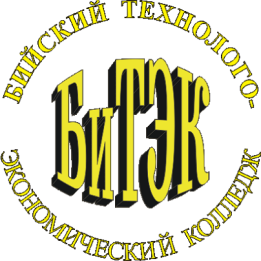 Автономная некоммерческая профессиональная образовательная организация«Бийский технолого-экономический колледж»Рабочая программа профессионального модуляПМ. 02«Организационное обеспечение деятельности учреждений социальной защиты населения и органов Пенсионного фонда Российской Федерации»Для специальности 40.02.01. «Право и организация социального обеспечения»Бийск 2021 г.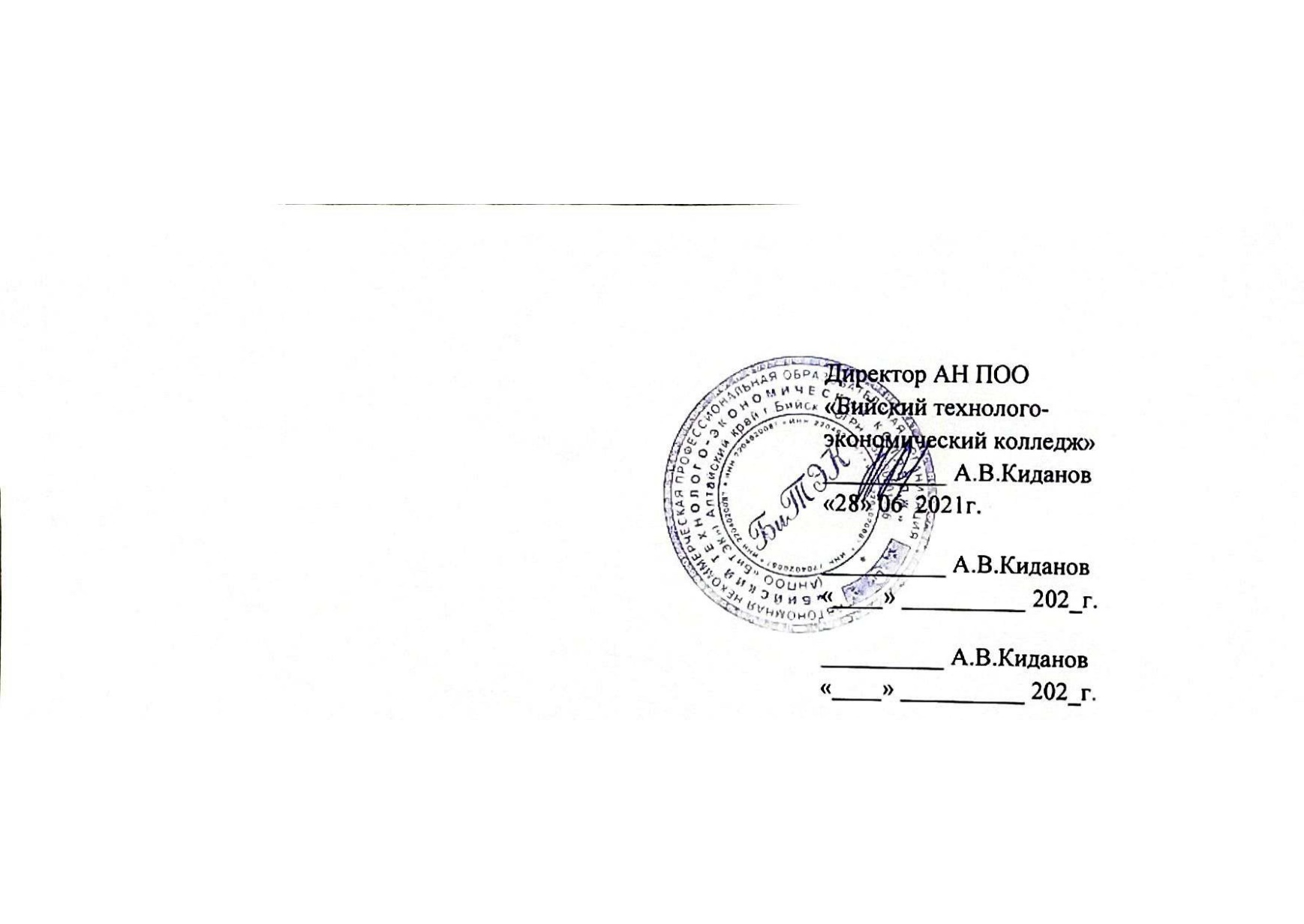 Рабочая программа профессионального модуля ПМ. 02 «Организационное обеспечение деятельности учреждений социальной защиты населения и органов Пенсионного фонда Российской Федерации» соответствует федеральному государственному образовательному стандарту в части требований к результатам освоения основнойобразовательной программы базовой подготовки в предметной области Организационное обеспечение деятельности учреждений социальной защиты населения и органов Пенсионного фонда Российской Федерацииспециальности 40.02.01. «Право и организация социального обеспечения».Организация – разработчик: Автономная некоммерческая профессиональная образовательная организация «Бийский технолого-экономический колледж».Разработчик: Космачева Н. К.,преподаватель высшей квалификационной категории АН ПОО «Бийский технолого-экономический колледж».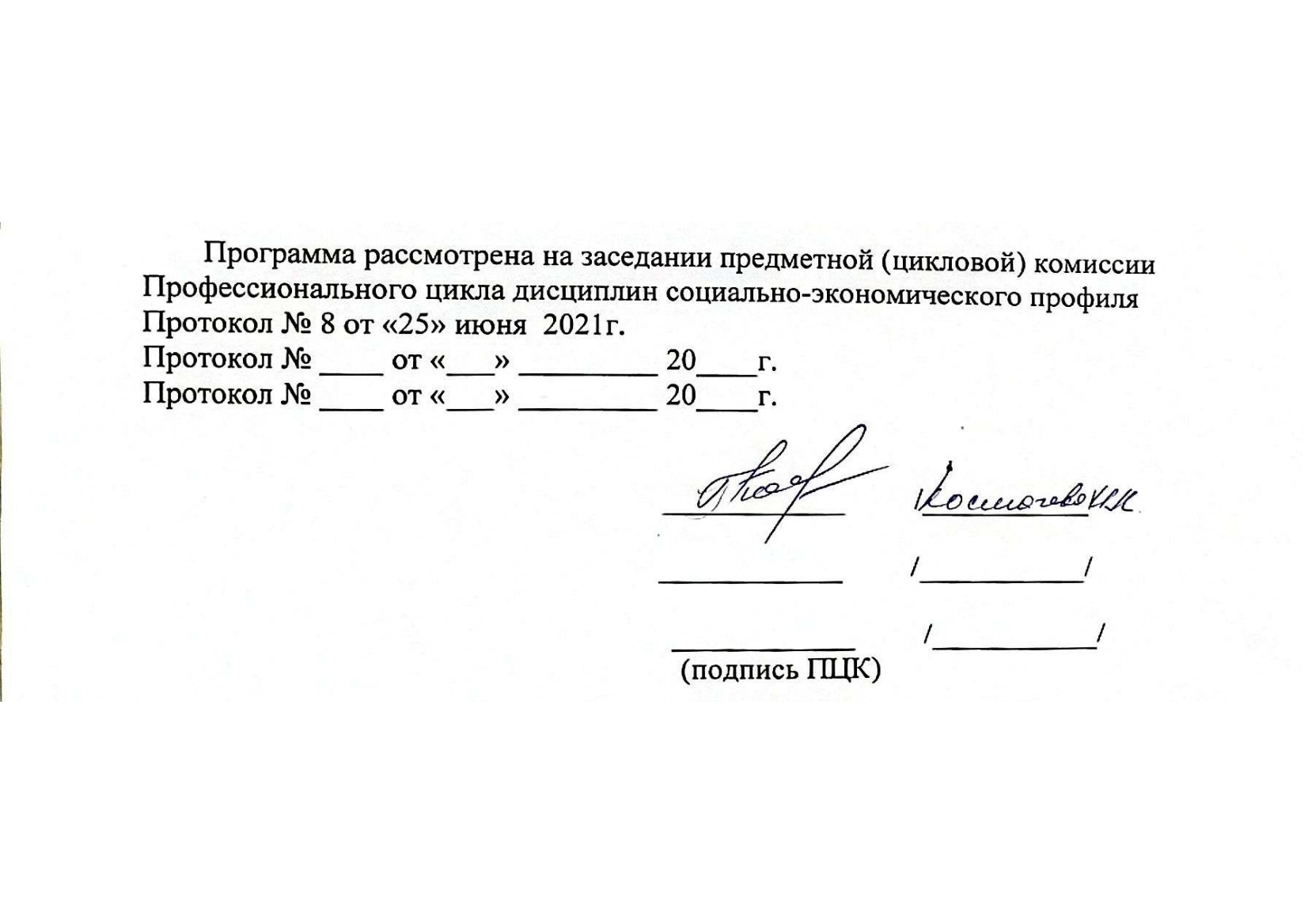 СОДЕРЖАНИЕ1.  ПАСПОРТ РАБОЧЕЙ ПРОГРАММЫ ПРОФЕССИОНАЛЬНОГО МОДУЛЯ ПМ.02 «ОРГАНИЗАЦИОННОЕ ОБЕСПЕЧЕНИЕ ДЕЯТЕЛЬНОСТИ УЧРЕЖДЕНИЙ СОЦИАЛЬНОЙ ЗАЩИТЫ НАСЕЛЕНИЯ И ОРГАНОВ ПЕНСИОННОГО ФОНДА РОССИЙСКОЙ ФЕДЕРАЦИИ»1.1. Область применения рабочей программа Рабочая программа профессионального модуля (ПМ) «Организационное обеспечение деятельности учреждений социальной защиты населения и органов Пенсионного фонда Российской Федерации»  является частью основной профессиональной образовательной программы (далее ОПОП) в соответствии с ФГОС СПО по специальности 40.02.01. Право и организация социального обеспечения (базовый уровень).1.2. Место дисциплины в структуре основной профессиональной образовательной программы: Профессиональный модульПМ. 02 Организационное обеспечение деятельности учреждений социальной защиты населения и органов Пенсионного фонда Российской Федерацииявляется частью основной профессиональной образовательной программы и относится к общепрофессиональным дисциплинам профессионального цикла.1.3. Цели и задачи профессионального модуля – требования к результатам освоения профессионального модуляС целью овладения указанным видом профессиональной деятельности и соответствующими профессиональными компетенциями обучающийся в ходе освоения профессионального модуля должен иметь практический опыт:поддержания в актуальном состоянии базы данных получателей пенсий, пособий, компенсаций, услуг, льгот и других социальных выплат с применением компьютерных технологий;выявления и осуществления учета лиц, нуждающихся в социальной защите; организации и координирования социальной работы с отдельными лицами, семьями и категориями граждан, нуждающимися в социальной поддержке и защите, с применением компьютерных и теле- коммуникационных технологий;консультирования граждан и представителей юридических лиц по вопросам пенсионного обеспечения и социальной защиты населения с применением компьютерных и телекоммуникационных технологий;участия в организационно-управленческой работе структурных подразделений органов и учреждений социальной защиты населения, органов Пенсионного фонда Российской Федерации.Врезультатеосвоенияпрофессионального  модуля обучающийсядолженуметь:поддерживать в актуальном состоянии базы данных получателей пенсий, пособий, компенсаций, услуг и других социальных выплат с применением компьютерных технологий;выявлять и осуществлять учет лиц, нуждающихся в социальной защите; участвовать в организационно-управленческой работе структурных подразделений органов и учреждений социальной защиты населения органов Пенсионного фонда Российской Федерации;взаимодействовать в процессе работы с органами исполнительной власти, организациями, учреждениями, общественными организациями; собирать и анализировать информацию для статистической и другой отчетности;выявлять по базе данных лиц, нуждающихся в мерах государственной социальной поддержки и помощи, с применением компьютерных технологий;принимать решения об установлении опеки ипопечительства;осуществлять контроль и учет за усыновленными детьми, детьми, принятыми под опеку и попечительство, переданными на воспитание в приемнуюсемью;направлять сложные или спорные дела по пенсионным вопросам, по вопросам оказания социальной помощи вышестоящим в порядке подчиненности лицам;разграничивать компетенцию органов социальной защиты населения, Пенсионного фонда Российской Федерации, определять их подчиненность, порядок функционирования; применять приемы делового общения и правила культуры поведения в профессиональной деятельности; следовать этическим правилам, нормам и принципам профессиональной деятельности.Врезультатеосвоенияпрофессионального модуля обучающийсядолжензнать:нормативные правовые акты федерального, регионального, муниципального уровней, локальные нормативные акты организаций, регулирующие организацию работы органов Пенсионного фонда Российской Федерации и социальной защитынаселения;основные систему государственных органов и учреждений социальной защиты населения, органов Пенсионного фонда Российской Федерации;организационно-управленческие функции работников органов и учреждений социальной защиты населения, органов Пенсионного фонда Российской Федерации;передовые формы организации труда, информационно-коммуникационные технологии, применяемые в органах Пенсионного фонда Российской Федерации, органах и учреждениях социальной за- щиты населения;процедуру направления сложных или спорных дел по пенсионным вопросам и вопросам оказания социальной помощи вышестоящим в порядкеподчиненностилицам;порядок ведения базы данных получателей пенсий, пособий, компенсаций и других социальных выплат, оказанияуслуг;документооборот в системе органов и учреждений социальной защиты населения, органов Пенсионного фонда РоссийскойФедерации;федеральные, региональные, муниципальные программы в области социальной защиты населения и их ресурсноеобеспечение;Кодекс профессиональной этики специалиста органов и учреждений социальной защиты населения, органов Пенсионного фонда Российской Федерации.Обучающийся, освоивший  ПМ. 02 «Организационное обеспечение деятельности учреждений социальной защиты населения и органов Пенсионного фонда Российской Федерации», в соответствии с ФГОС должен обладать общими и профессиональными компетенциями, включающими способность:1.4 Рекомендуемое количество часов на освоение программы профессиональногомодуля:максимальной учебной нагрузки обучающегося – 289 часов,в том числе:обязательной аудиторной учебной нагрузки обучающегося – 177 часов;самостоятельной работы обучающегося –112 часов;2.РЕЗУЛЬТАТЫ ОСВОЕНИЯ ПРОФЕССИОНАЛЬНОГО МОДУЛЯ 2.1. Объем учебной дисциплины и виды учебной работы2.2. Тематическийплан и содержание профессионального модуля  ПМ02«Организационное обеспечение деятельности учреждений социальной защиты населения и органов Пенсионного фонда Российской Федерации»Содержание обучения по профессиональному модулю (ПМ) «Организационное обеспечениедеятельности учреждений социальной защиты населения и органов Пенсионного фонда РоссийскойФедерации»Для характеристики уровня освоения учебного материала используются следующие обозначения: 1 – ознакомительный (узнавание ранее изученных объектов, свойств);– репродуктивный (выполнение деятельности по образцу, инструкции или подруководством);– продуктивный (планирование и самостоятельное выполнение деятельности, решение проблемныхзадач)3. УСЛОВИЯ РЕАЛИЗАЦИИ ПРОФЕССИОНАЛЬНОГОМОДУЛЯ3.1Требования к минимальному материально-техническому обеспечениюРеализацияпрограммыдисциплинытребует наличияучебногокабинета.Оборудованиеучебногокабинета:посадочные места поколичествуобучающихся;рабочее местопреподавателя;комплектучебно-наглядных пособий по безопасности жизнедеятельности.Технические средства обучения:мультимедиа проектор, выход  в Интренет.3.2Информационное обеспечениеобученияПеречень рекомендуемых учебных изданий, Интернет-ресурсов, дополнительной литературыОсновные источники:Галаганов, В. П. Организация работы органов социального обеспечения в Российской Федерации: учебник для студ. СПО, обучающихся по спец. "Право и организация социального обеспечения" / В. П. Галаганов. - 4-е изд., перераб. и доп. - Москва : КНОРУС, 2016. - 153с.Галаганов В.П. Организация работы органов социального обеспечения в Российской Федерации: учебник / Галаганов В.П. — Москва :КноРус, 2020. — 153 с. — (СПО). — ISBN 978-5-406-07279-0. — URL: https://book.ru/book/932608Нормативные правовые акты:Конституция Российской Федерации. Конвенция о правах инвалидов. Принята генеральной ассамблеей ООН от 24.01.2007.- № 61/106. http://www.consultant.ru/law/hotdocs/t59/Европейская социальная хартия (пересмотренная): (принята в г. Страсбурге 03.05.1996)http://www.consultant.ru/law/hotdocs/t59/Международный пакт об экономических, социальных и культурных правах // Международная защита прав и свобод человека : сб. документов. — М.: Юрид. лит., 1990.Всеобщая декларация прав, и свобод человека // Ведомости Съезда народных, депутатов Российской Федерации и Верховного Совета Российской; Федерации. — 1991.-26 декабря- № 52. Европейская конвенция о защите прав человека и основных свобод от 4 ноября 1950 г. // Российская газета. 1995. — 5 апреля — № 7.Конвенция № 102 Международной организации труда. О минимальных нормах социального обеспечения// Международная организация труда: конвенция и рекомендации: в 2 т. Женева: Изд-во Между нар. Бюро Труда, 1966— Т. 2. Конвенция Содружества Независимых Государств о правах и основных свободах человека от 26 мая 1995 г. // Собрание законодательства Российской Федерации. 1999. - № 13.Соглашение о гарантиях прав граждан государств-участников Содружества Независимых Государств в области пенсионного обеспечения от 13 марта 1992 г. Конституция РФКонвенция о правах инвалидов. Принята генеральной ассамблеей ООН от 24.01.2007.- № 61/106. http://www.consultant.ru/law/hotdocs/t59/Европейская социальная хартия (пересмотренная): (принята в г. Страсбурге 03.05.1996)http://www.consultant.ru/law/hotdocs/t59/Международный пакт об экономических, социальных и культурных правах // Международная защита прав и свобод человека : сб. документов. — М.: Юрид. лит., 1990.Всеобщая декларация прав, и свобод человека // Ведомости Съезда народных, депутатов Российской Федерации и Верховного Совета Российской; Федерации. — 1991.-26 декабря- № 52. Европейская конвенция о защите прав человека и основных свобод от 4 ноября 1950 г. // Российская газета. 1995. — 5 апреля — № 7.Конвенция № 102 Международной организации труда. О минимальных нормах социального обеспечения// Международная организация труда: конвенция и рекомендации: в 2 т. Женева: Изд-во Между нар. Бюро Труда, 1966— Т. 2. Конвенция Содружества Независимых Государств о правах и основных свободах человека от 26 мая 1995 г. // Собрание законодательства Российской Федерации. 1999. - № 13.Соглашение о гарантиях прав граждан государств-участников Содружества Независимых Государств в области пенсионного обеспечения от 13 марта 1992 г. Налоговый Кодекс РФ. Трудовой Кодекс РФ. Семейный Кодекс РФ.Гражданский Кодекс РФ. Кодекс РФ об административных правонарушениях. Жилищный Кодекс РФ.Бюджетный Кодекс РФ.- Федеральный закон от 17.07.1999 N 178-ФЗ "О государственной социальной помощи";- Федеральный закон от 10.12.2013 N 442-ФЗ "Об основах социального обслуживания населения в Российской Федерации";- Федеральный закон от 24.11.1995 N 181-ФЗ "О социальной защите инвалидов в Российской Федерации"- Федеральный закон от 05.04.2003 N 44-ФЗ "О порядке учета доходов и расчета среднедушевого дохода семьи и дохода одиноко проживающего гражданина для признания их малоимущими и оказания им государственной социальной помощи";- Распоряжение Правительства РФ от 30.12.2005 N 2347-р<О федеральном перечне реабилитационных мероприятий, технических средств реабилитации и услуг, предоставляемых инвалиду>;- Постановление Правительства РФ от 07.04.2008 N 240 "О порядке обеспечения инвалидов техническими средствами реабилитации и отдельных категорий граждан из числа ветеранов протезами (кроме зубных протезов), протезно-ортопедическими изделиями"- Федеральный закон от 24.07.1998 N 125-ФЗ "Об обязательном социальном страховании от несчастных случаев на производстве и профессиональных заболеваний";- Федеральный закон от 29.12.2006 N 255-ФЗ "Об обязательном социальном страховании на случай временной нетрудоспособности и в связи с материнством";- Приказ Минздравсоцразвития РФ от 24.01.2011 N 21н "Об утверждении формы заявления застрахованного лица о направлении запроса в территориальный орган Пенсионного фонда Российской Федерации о представлении сведений о заработной плате, иных выплатах и вознаграждениях, формы и порядка направления запроса, формы и порядка представления запрашиваемых сведений территориальным органом Пенсионного фонда Российской Федерации";- Приказ Минздравсоцразвития РФ от 17.01.2011 N 4н "Об утверждении формы и порядка выдачи справки о сумме заработной платы, иных выплат и вознаграждений, на которую были начислены страховые взносы на обязательное социальное страхование на случай временной нетрудоспособности и в связи с материнством, за два календарных года, предшествующих году прекращения работы (службы, иной деятельности) или году обращения за справкой, и текущий календарный год"- Приказ Минздравсоцразвития России от 28.11.2005 N 701 (ред. от 08.05.2009) "О родовом сертификате";- Приказ Минздравсоцразвития России от 16.01.2008 N 11н (ред. от 12.02.2010) "Об утверждении Порядка и условий оплаты государственным и муниципальным учреждениям здравоохранения, иным организациям, в которых в установленном законодательством Российской Федерации порядке размещен государственный или муниципальный заказ, услуг по медицинской помощи, оказанной женщинам в период беременности, в период родов и в послеродовой период, а также диспансерному (профилактическому) наблюдению детей, поставленных в течение первого года жизни в возрасте до 3 месяцев на диспансерный учет, и выдачи женщинам родовых сертификатов".- Федеральный закон от 19.05.1995 N 81-ФЗ "О государственных пособиях гражданам, имеющим детей";- Федеральный закон от 29.12.2006 N 255-ФЗ "Об обязательном социальном страховании на случай временной нетрудоспособности и в связи с материнством";- пункты 7, 8 и 9 части первой статьи 13, пункт 7 части первой статьи 18, часть первая статьи 19 и часть первая статьи 20 Закона Российской Федерации от 15.05.1991 N 1244-1 (ред. от 24.07.2009, с изм. от 10.11.2009) "О социальной защите граждан, подвергшихся воздействию радиации вследствие катастрофы на Чернобыльской АЭС";- Постановление Правительства РФ от 16.07.2005 N 439 (ред. от 18.05.2010) "Об утверждении Правил выплаты ежемесячного пособия по уходу за ребенком в двойном размере до достижения ребенком возраста трех лет гражданам, подвергшимся воздействию радиации вследствие катастрофы на Чернобыльской АЭС";- Приказ Минздравсоцразвития РФ от 24.01.2011 N 20н "Об утверждении формы и порядка направления запроса страхователя в территориальный орган страховщика для осуществления проверки сведений о страхователе (страхователях), выдавшем (выдавших) застрахованному лицу справку (справки) о сумме заработной платы, иных выплат и вознаграждений для исчисления пособий по временной нетрудоспособности, по беременности и родам, ежемесячного пособия по уходу за ребенком";- Приказ Минздравсоцразвития РФ от 01.12.2008 N 692н (ред. от 14.07.2010) "Об утверждении разъяснения о порядке назначения и выплаты ежемесячного пособия по уходу за ребенком в двойном размере до достижения ребенком возраста трех лет";- Приказ Минздравсоцразвития России от 23.12.2009 N 1012н "Об утверждении Порядка и условий назначения и выплаты государственных пособий гражданам, имеющим детей";- Приказ Минздравсоцразвития РФ от 31.01.2007 N 74 (ред. от 05.10.2009) "Об утверждении Перечня уважительных причин пропуска срока обращения за пособием по временной нетрудоспособности, по беременности и родам, ежемесячным пособием по уходу за ребенком".- Федеральный закон от 29 декабря 2006 г. N 256-ФЗ "О дополнительных мерах государственной поддержки семей, имеющих детей";- Постановление Правительства РФ от 30 декабря 2006 г. N 873 "О порядке выдачи государственного сертификата на материнский (семейный) капитал";- Постановление Правительства РФ от 12 декабря 2007 г. N 862 "О Правилах направления средств (части средств) материнского (семейного) капитала на улучшение жилищных условий".- Федеральный закон от 15.12.2001 N 166-ФЗ "О государственном пенсионном обеспечении в Российской Федерации";- Федеральный закон от 17.12.2001 N 173-ФЗ "О трудовых пенсиях в Российской Федерации"- Закон РФ от 12.02.1993 N 4468-1 "О пенсионном обеспечении лиц, проходивших военную службу, службу в органах внутренних дел, Государственной противопожарной службе, органах по контролю за оборотом наркотических средств и психотропных веществ, учреждениях и органах уголовно-исполнительной системы, и их семей";- Федеральный закон от 15.12.2001 N 167-ФЗ "Об обязательном пенсионном страховании в Российской Федерации";- Постановление Минтруда РФ N 16, ПФ РФ N 19па от 27.02.2002 "Об утверждении Перечня документов, необходимых для установления трудовой пенсии и пенсии по государственному пенсионному обеспечению в соответствии с Федеральными законами "О трудовых пенсиях в Российской Федерации" и "О государственном пенсионном обеспечении в Российской Федерации";- Постановление Правительства РФ от 21.01.2002 N 30 "О реализации Федеральных законов "О трудовых пенсиях в Российской Федерации", "О государственном пенсионном обеспечении в Российской Федерации" и "Об обязательном пенсионном страховании в Российской Федерации";- Постановление Минтруда РФ от 07.05.2002 N 34 "Об утверждении разъяснения "О порядке применения пункта 4 статьи 5 Федерального закона "О трудовых пенсиях в Российской Федерации";- Постановление Минтруда РФ от 25.03.2002 N 21 "Об утверждении разъяснения "О порядке применения пункта 2 статьи 31 Федерального закона "О трудовых пенсиях в Российской Федерации".Дополнительные источники:1. Современное пенсионное обеспечение в Российской Федерации / Ермаков Д.Н., Хмелевская С.А. - М.:Дашков и К, 2017. - 400 с.: ISBN 978-5-394-02306-4 - Режим доступа: http://znanium.com/catalog/product/5120112.Социальное проектирование в социальной работе: Учебное пособие / Морозов А.В. - М.:НИЦ ИНФРА-М, 2015. - 208 с.: 60x90 1/16. - (Высшее образование:Бакалавриат) (Переплёт 7БЦ) ISBN 978-5-16-009199-0 - Режим доступа: http://znanium.com/catalog/product/426955Интернет-ресурсы:www.pravo.gov.ru (Официальный интернет-портал право- вой информации).www.consultant.ru (Правовая система КонсультантПлюс).www.constitution.ru (КонституцияРФ).www.law.edu.ru (Юридическая Россия: федеральный пра-вой портал).www.uznay-prezidenta.ru (Президент России гражданам школьного возраста). www.council.gov.ru (Совет Федерации Федерального СобранияРФ).www.duma.gov.ru (Государственная Дума Федерального Собрания РФ). www.ksrf.ru (КонституционныйсудРФ).www.vsrf.ru (Верховный судРФ).www.genproc.gov.ru (Генеральная прокуратураРФ).www.sledcom.ru (Следственный комитетРФ).www.pfrf.ru (Пенсионный фондРФ). 11.www.cbr.ru (Центральный банкРФ).www. consultant.ru – сайт Консультант Плюс.4. Контроль и оценка результатов освоения УЧЕБНОЙ ДисциплиныКонтрольиоценкарезультатовосвоенияучебнойдисциплиныосуществляетсяпреподавателемвпроцессепроведенияпрактическихзанятийилабораторныхработ,тестирования,атакжевыполненияобучающимисяиндивидуальныхзаданий,проектов,исследований.5. КОНТРОЛЬ И ОЦЕНКА РЕЗУЛЬТАТОВ ОСВОЕНИЯ ПРОФЕССИ- ОНАЛЬНОГО МОДУЛЯФормы и методы контроля и оценки результатов обучения должны позволять проверять у обучающихся не только сформированность професси-ональных компетенций, но и развитие общих компетенций и обеспечиваю-щих их умений.1.ПАСПОРТ ПРОГРАММЫ УЧЕБНОЙ ДИСЦИПЛИНЫ62.СТРУКТУРА И СОДЕРЖАНИЕ УЧЕБНОЙ ДИСЦИПЛИНЫ93.УСЛОВИЯ РЕАЛИЗАЦИИ УЧЕБНОЙ ДИСЦИПЛИНЫ234.КОНТРОЛЬ И ОЦЕНКА РЕЗУЛЬТАТОВ ОСВОЕНИЯ УЧЕБНОЙ ДИСЦИПЛИНЫ29ОК 1Понимать сущность и социальную значимость своей будущей профессии, проявлять к ней устойчивый интерес.ОК 2.Организовывать собственную деятельность, выбирать типовые методы и способы выполнения профессиональных задач, оценивать их эффективность и качество.ОК 3.Принимать решения в стандартных и нестандартных ситуациях и нести за них ответственность.ОК 4Осуществлять поиск и использование информации, необходимой для эффективного выполнения профессиональных задач, профессионального и личностного развития.ОК 6. Работать в коллективе и команде, эффективно общаться с коллегами, руководством, потребителями.ОК 7. Брать на себя ответственность за работу членов команды (подчиненных), результат выполнения заданий.ОК 8. Самостоятельно определять задачи профессионального и личностного развития, заниматься самообразованием, осознанно планировать повышение квалификации.ОК 9.Ориентироваться в условиях постоянного изменения правовой базы.ОК 11.Соблюдать деловой этикет, культуру и психологические основы общения, нормы и правила поведения. ОК 12.Проявлять нетерпимость к коррупционному поведениюПК 2.1.Поддерживать базы данных получателей пенсий, пособий, компенсаций и других социальных выплат, а также услуг и льгот в актуальном состоянии.ПК 2.2.Выявлять лиц, нуждающихся в социальной защите, и осуществлять их учет, используя информационно- компьютерные технологии.ПК 2.3.Организовывать и координировать социальную работу с отдельными лицами, категориями граждан и семьями, нуждающимися в социальной поддержке и защите.Вид учебнойработыВид учебнойработыВид учебнойработыОбъем часовМаксимальная учебная нагрузка (всего)Максимальная учебная нагрузка (всего)Максимальная учебная нагрузка (всего)289Обязательная аудиторнаяучебнаянагрузка(всего)Обязательная аудиторнаяучебнаянагрузка(всего)Обязательная аудиторнаяучебнаянагрузка(всего)177в том числе:в том числе:в том числе:Лабораторные работыЛабораторные работыЛабораторные работы–Теоретические занятияТеоретические занятияТеоретические занятия74Практические занятияПрактические занятияПрактические занятия94Контрольные работыКонтрольные работыКонтрольные работы6Самостоятельная работа обучающегося(всего)Самостоятельная работа обучающегося(всего)Самостоятельная работа обучающегося(всего)112в том числе:в том числе:в том числе:самостоятельная	работа	над	курсовой	работойпредусмотрено)(проектом)(не–индивидуальные заданиявнеаудиторная самостоятельнаяработаиндивидуальные заданиявнеаудиторная самостоятельнаяработаиндивидуальные заданиявнеаудиторная самостоятельнаяработаИтоговаяаттестация вформе экзаменаИтоговаяаттестация вформе экзаменаИтоговаяаттестация вформе экзаменаИтоговаяаттестация вформе экзаменаНаименование частей, разделов,Обязательная аудиторная учебная нагрузка обучающихсяОбязательная аудиторная учебная нагрузка обучающихсяОбязательная аудиторная учебная нагрузка обучающихсяОбязательная аудиторная учебная нагрузка обучающихсяСамостоятельная работаСамостоятельная работаМаксимальная учебная нагрузка (часы) Наименование частей, разделов,Всего часов теоретическое обучениеВ т.ч. практические занятия, лабораторные работы (часы)Контрольные работыВсего часов **В т.ч. индивидуальный проектМаксимальная учебная нагрузка (часы) 123456Курс 3      Семестр 5Курс 3      Семестр 5Курс 3      Семестр 5Курс 3      Семестр 5Курс 3      Семестр 5Курс 3      Семестр 5Курс 3      Семестр 5Курс 3      Семестр 5Введение11----1Раздел 1 Общие понятия социальной защиты и социального обеспечения в РФ 583620239-97593720239-98Курс 3     Семестр  6Курс 3     Семестр  6Курс 3     Семестр  6-Раздел 2 Государственная система пенсий, пособий и компенсационных выплат381818224-62Раздел 3 Нормативно-правовые акты регулирующие деятельность социальной защиты, социального обеспечения и пенсионного фонда РФ802256249-129Всего17777946112-289Наименование разделов профессионального модуля (ПМ), меж- дисциплинарных курсов (МДК) и темСодержание учебного материала, лабораторные работы и практические занятия, самостоятельная работа обучающихся.ОбъемчасовУровеньосвоенияМДК. 02.01 «Организация работы органов и учреждений социальной защиты населения и органов Пенсионного фондаРФ»МДК. 02.01 «Организация работы органов и учреждений социальной защиты населения и органов Пенсионного фондаРФ»МДК. 02.01 «Организация работы органов и учреждений социальной защиты населения и органов Пенсионного фондаРФ»МДК. 02.01 «Организация работы органов и учреждений социальной защиты населения и органов Пенсионного фондаРФ»Курс 3        Семестр 559ВведениеСодержание учебного материала:Требования к освоению междисциплинарного курса «Организация работы органов и учреждений социальной защиты населения и органов Пенсионного фонда РФ. ФГОС. Общие компетенции. Профессиональные компетенции. Знания, умения, навыки по ПМ02.Список сокращений используемых в учреждениях социальной защиты и ПФРФ. Закрепление прав в Конституции РФ  на социальное обеспечение.11-2ВведениеСамостоятельная работа студента: Составить список сокращений11-2Раздел 1 Общие понятия социальной защиты и социального обеспечения в РФ Раздел 1 Общие понятия социальной защиты и социального обеспечения в РФ 58Тема 1.1.Общие понятия социальной защиты и социального обеспечения, управления и его осуществленияСодержание учебного материала:Общее понятие социальной защиты и социального обеспеченияПонятие управления социальным обеспечениемПонятие осуществления социального обеспечения41-2Тема 1.1.Общие понятия социальной защиты и социального обеспечения, управления и его осуществленияСамостоятельная работа студента: Перечислить и охарактеризовать признаки, по которым обеспечение признается социальным31-2Тема 1.2 Общее понятие и характеристика государственной системы социального обеспеченияСодержание учебного материала:Общее понятие государственной системы социального обеспеченияГосударственная пенсионная система. Назначение  пенсии по возрасту в 2020 году. Различия в нормах предоставления пенсий.41-2Тема 1.2 Общее понятие и характеристика государственной системы социального обеспеченияСамостоятельная работа студента:Перечислить и охарактеризовать группы общественных отношений, связанных с социальным обеспечением.31-2Тема 1.3Государственная система социальных услуг.Содержание учебного материала: (социального обслуживания). Государственная система предоставления медицинской помощи и лечении. Система государственной социальной помощи. Общее понятие государственной системы социального обеспечения.41-2Тема 1.3Государственная система социальных услуг.Самостоятельная работа студента:Перечислить и охарактеризовать стадии нормотворческого процесса.21-2Тема 1.4 Организация работы органов социальной защиты РФСодержание учебного материала:Понятие социальной защиты населения РФ. Источники финансирования социальной защиты населения. .Министерство труда и социальной защиты РФ. Органы исполнительной власти субъектов РФ. Структура  регионального Министерства. Районные (Городские) органы социальной защиты населения. Организация деятельности Управления социальной защиты населения. Отдел по труду и социальным вопросам. Медико – социальная экспертиза .Всероссийские  общества  инвалидов.41-2Тема 1.4 Организация работы органов социальной защиты РФСамостоятельная работа студента: Перечислить и охарактеризовать стадии процессаправоприменения.21-2Тема 1.5 Пенсионный Фонд Российской ФедерацииСодержание учебного материала:Значение Пенсионного Фонда (ПФ).Основные этапы истории ПФ.ПФ в настоящее время. Место ПФ в системе ОПС. Субъектный состав ОПС. Права ПФ как страховщика. Обязанности ПФ как страховщика. Управление ПФ и его бюджет. Структура Пенсионных органов фонда. Управление ПФ. Бюджет ПФ. Структурные подразделения ПФ РФ. Управление в федеральном округе. Отделение в субъекте РФ.  Управление в городах и районах.41-2Тема 1.5 Пенсионный Фонд Российской ФедерацииСамостоятельная работа студента:подготовить информацию Управление  ПФР в городах Алтайского края31-2Тема 1.6 Организация работы пенсионного фонда РФСодержание учебного материала: Государственные, Негосударственные. Пенсионные фонды Районные (Городские) органы пенсионного фонда Организация деятельности пенсионного фонда РФ. Источники финансирования  пенсионного фонда.21-2Тема 1.6 Организация работы пенсионного фонда РФСамостоятельная работа студента:Анализ полномочий Государственные, НегосударственныеПФ21-2Тема 1.7Характеристика органов социального обеспечения и понятие об организации их работыСодержание учебного материала:Характеристика органов социального обеспечения и понятие об организации их работы. Общая характеристика органов, осуществляющих государственное социальное обеспечение. Понятие об организации работы органов, осуществляющих социальное обеспечение. Организация справочно-кодификационной работы.41-2Тема 1.7Характеристика органов социального обеспечения и понятие об организации их работыСамостоятельная работа студента:ответить на вопрос Организация справочно-кодификационной работы.21-2Тема 1.8 Организация работы государственных органов социального обеспечения населенияСодержание учебного материала:Организация работы государственных органов социального обеспечения населения.Осуществление социального обеспечения населения федеральными органами государственной власти. Организация работы органов социального обеспечения в субъектах Российской Федерации.  Организация работы местных органов социальной защиты населения41-2Тема 1.8 Организация работы государственных органов социального обеспечения населенияСамостоятельная работа студента: Организация работы местных органов социальной защиты населения в  г. Бийске21-2Тема 1.9 Организация работы по социальному обслуживаниюСодержание учебного материала:Организация работы по социальному обслуживанию граждан пожилого возраста и инвалидов. Организация работы по социальному обслуживанию детей.Работа органов социальной защиты населения с общественностью.21-2Тема 1.9 Организация работы по социальному обслуживаниюСамостоятельная работа студента: Организация работы учреждений социального обслуживания в г. Бийске21-21.10Организация работы органов, осуществляющих пенсионное обеспечение гражданСодержание учебного материала:Организация работы органов, осуществляющих пенсионное обеспечение граждан. Пенсионный фонд Российской Федерации – основной орган пенсионного обеспечения. Организация работы территориальных и местных органов пенсионного фонда Российской Федерации. Местные пенсионные органы.41-21.10Организация работы органов, осуществляющих пенсионное обеспечение гражданСамостоятельная работа студента:Управления и отделения ПФР в Алтайском крае.21-2Практическое занятие №1«Организация работы органов осуществляющих пенсионное обеспечение граждан».42-3Самостоятельная работа студента: Рассмотреть правовое положение ПФР, основные задачи и функции.31-2Практическое занятие №2«Организация работы органов осуществляющих пенсионное обеспечение граждан» .«Изучение положения о Государственном учреждении - Отделении Пенсионного фонда Российской Федерации по Алтайскому краю».42-3Самостоятельная работа студента: Основные права и обязанности учредителей, вкладчиков, участников и застрахованных лиц.31-2Практическое занятие №3:«Организация работы органов социальной защиты РФ». «Изучение  положения о Министерстве социальной защиты Алтайского края»42-3Самостоятельная работа студента: Работа с нормативными правовыми актами, регулирующими правоотношения в области организации работы социальной защиты РФ31-2Практическое занятие №4 «Изучение нормативно-правовых актов регулирующих организацию работу органов социальной защиты и социального обеспечения в РФ». «Изучение Федерального закона "О государственной социальной помощи" от 17 июля 1999 г. N 178-ФЗ».42-3Самостоятельная работа студента: Работа с нормативными правовыми актами, регулирующими правоотношения в области социального обеспечения.31-2Практическое занятие №5 № «Изучение  Постановление «О структуре территориальных органов ПФРФ 42-3Самостоятельная работа студента: Работа с нормативными правовыми актами, регулирующими правоотношения в области организации работы органов Пенсионного фонда РФ31-2Контрольная работа№ 1 по разделу «Общие понятия социальной защиты и социального обеспечения в РФ»23Курс 3     Семестр 6Раздел 2 Государственная система пенсий, пособий и компенсационных выплатРаздел 2 Государственная система пенсий, пособий и компенсационных выплат38Тема 2.1 Организацияработы представления граждан к пенсии.Содержание учебного материала:Представление граждан к пенсии.Организация индивидуального (персонифицированного) учета в системе обязательного пенсионного страхования. Взаимодействие пенсионного фонда Российской Федерации с негосударственными пенсионными фондами.41-2Тема 2.1 Организацияработы представления граждан к пенсии.Самостоятельная работа студента: Работа с нормативными правовыми актами, регулирующими правоотношения в области организации работы представления граждан к пенсии.31-2Тема 2.2 Организация работа по  обеспечению граждан пособиями по обязательному социальному страхованию.Содержание учебного материала:Организация обеспечения граждан пособиями по обязательному социальному страхованию. Организация работы фонда социального страхования(ФСС) РФ. Организация работы Фонда социального страхования России в субъектах РФ.Организация работы местных органов Фонда социального страхования местных органов ФСС РФ. Осуществление обеспечения граждан пособиями в организациях.41-2Тема 2.2 Организация работа по  обеспечению граждан пособиями по обязательному социальному страхованию.Самостоятельная работа студента:Полномочия ФСС в г. Бийске31-2Тема 2.3  Организация работы органов, осуществляющих обеспечение граждан пособиями по безработицеСодержание учебного материала:Организация работы органов, осуществляющих обеспечение граждан пособиями по безработице. Характеристика системы государственных органов по обеспечению занятости населения. Организация работы государственных органов по обеспечению безработных в субъектах РФ . Организация работы местных органов занятости населения по материальному обеспечению безработных41-2Тема 2.3  Организация работы органов, осуществляющих обеспечение граждан пособиями по безработицеСамостоятельная работа студента:Рынок труда в Алтайском крае31-2Тема 2.4  Организация работы органов, осуществляющих медицинскую помощь гражданам Содержание учебного материала:Организация работы органов, осуществляющих медицинскую помощь гражданам. Общие понятия охраны здоровья, медицинской помощи гражданам и ее осуществлении. Общая характеристика обязательного медицинского страхования.Организация работы Федерального фонда обязательного медицинского страхования. Организация работы территориального фонда обязательного медицинского страхования. Организация и осуществление обязательного медицинского страхования в районах (городах).41-2Тема 2.4  Организация работы органов, осуществляющих медицинскую помощь гражданам Самостоятельная работа студента: Работа с нормативными правовыми актами, регулирующими правоотношения в областимедицинского страхования  в   Алтайском крае31-2Тема 2.5. Организация работы органов опеки и попечительствав РФСодержание учебного материала:Понятие и цели опеки и попечительства.Система органов опеки и попечительства (ООП).Права и обязанности органов опеки и попечительства. Деятельность органов опеки и попечительства по выявлению и учету, устройству детей, оставшихся без попечения родителей, детей-сирот.Взаимодействие органов опеки и попечительства с иными органами.21-2Тема 2.5. Организация работы органов опеки и попечительствав РФСамостоятельная работа студента:Организация работы органов опеки и попечительства в г. Бийске.11-2Практическое занятие № 6 «Организация представления граждан  к пенсии»42-3Самостоятельная работа студента: Работа с нормативными правовыми актами, регулирующими правоотношения в области организации представления к пенсии31-2Практическое занятие № 7«Организация обеспечения граждан пособиями по обязательному социальному страхованию».42-3Самостоятельная работа студента: Работа с нормативными правовыми актами, регулирующими правоотношения в области  обеспечения граждан пособиями по обязательному социальному страхованию31-2Практическое занятие № 8«Организация обеспечения граждан пособиями по  безработице». 22-3Самостоятельная работа студента: Работа с нормативными правовыми актами, регулирующими правоотношения в области  обеспечения граждан пособиями по  безработице11-2Практическая работа № 9 Организация работы территориального органа социальной защиты населения по трудовому устройству и профессиональному обучению граждан с инвалидностью.22-3Самостоятельная работа студента: Работа с нормативными правовыми актами, регулирующими правоотношения в области  трудоустройству и профессиональному обучению  граждан с инвалидностью.11-2Практическое занятие № 10«Организация обеспечения граждан медицинской помощью.22-3Самостоятельная работа студента: Работа с нормативными правовыми актами, регулирующими правоотношения в области  обеспечения граждан медицинской помощью11-2Практическое занятие № 11 Организация работы органов опеки и попечительства в РФ22-3Самостоятельная работа студента: Работа с нормативными правовыми актами, регулирующими правоотношения в области опеки и попечительства.11-2Практическое занятие № 12 «Решение ситуационных задач по разделу№2»22-3Самостоятельная работа студента:Составить ситуационные задачи.11-2Контрольная работа № 2 по разделу «Государственная система пенсий, пособий и компенсационных выплат»23Раздел 3 Нормативно-правовые акты регулирующие деятельность социальной защиты, социального обеспечения и пенсионного фонда РФРаздел 3 Нормативно-правовые акты регулирующие деятельность социальной защиты, социального обеспечения и пенсионного фонда РФ80Тема 3.1. Нормативно-правовые основы социальной защиты населения.Содержание учебного материала:Конституция РФ.  Налоговый Кодекс РФ. Трудовой Кодекс РФ. Семейный Кодекс РФ. Гражданский Кодекс РФ. Кодекс РФ об административных правонарушениях. Жилищный Кодекс РФ. Бюджетный Кодекс РФ. Федеральный закон "Об основах социального обслуживания граждан в РФ".Федеральный закон «О государственной социальной помощи». Федеральный закон «О прожиточном минимуме в Российской Федерации». Федеральный закон «О минимальном размере оплаты труда». 41-2Тема 3.1. Нормативно-правовые основы социальной защиты населения.Самостоятельная работа студента: Работа с нормативными правовыми актами, регулирующими правоотношения в области организации работысоциальной защиты населения.31-2Тема 3.2  Характеристика нормативно-правовой базы, регулирующей организацию социальной поддержки отдельных категорий граждан.Содержание учебного материала:Федеральный закон «О государственных пособиях гражданам, имеющим детей». Федеральный закон «О социальной защите инвалидов в Российской Федерации». Федеральный закон «О внесении изменений в отдельные законодательные акты Российской Федерации по вопросам социальной защиты инвалидов в связи с ратификацией Конвенции о правах инвалидов». Федеральный закон «О дополнительных гарантиях по социальной защите детей-сирот и детей, оставшихся без попечения родителей».41-2Тема 3.2  Характеристика нормативно-правовой базы, регулирующей организацию социальной поддержки отдельных категорий граждан.Самостоятельная работа студента: Работа с нормативными правовыми актами, регулирующими правоотношения в области организации работысоциальной поддержки отдельных категорий граждан.31-2Тема 3.3.Нормативно-правовые акты, регулирующие социальную защиту и поддержку  отдельных категорий граждан.Содержание учебного материала:Федеральный закон «О ветеранах». Закон Российской Федерации «О реабилитации жертв политических репрессий». Закон Российской Федерации «О государственных гарантиях и компенсациях для лиц, работающих и проживающих в районах Крайнего Севера и приравненных к ним местностях». Федеральный закон «О предоставлении социальных гарантий Героям Социалистического Труда, Героям Труда Российской Федерации и полным кавалерам ордена Трудовой Славы». Федеральный закон  «О беженцах» .Федеральный закон «Об общественных объединениях».41-2Тема 3.3.Нормативно-правовые акты, регулирующие социальную защиту и поддержку  отдельных категорий граждан.Самостоятельная работа студента: Работа с нормативными правовыми актами, регулирующими правоотношения в области организации работыо предоставлении социальных гарантий Героям Социалистического Труда, Героям Труда Российской Федерации и полным кавалерам ордена Трудовой Славы.31-2Тема 3.4 Нормативно-правовые акты регулирующие деятельность учреждений социального обслуживанияСодержание учебного материала:Комплексные центры социального обслуживания населения. Территориальные центры социальной помощи семье и детям. Центры социального обслуживания. Социально-реабилитационные центры для несовершеннолетних. Центры помощи детям, оставшимся без попечения родителей.  Социальные приюты для детей и подростков. Центры психолого-педагогической помощи населению. Центры экстренной психологической помощи по телефону. Центры (отделения) социальной помощи на дому. Дома ночного пребывания. Специальные дома для одиноких престарелых. Стационарные учреждения социального обслуживания (дома-интернаты для престарелых и инвалидов, психоневрологические интернаты, детские дома-интернаты для умственно отсталых детей, дома-интернаты для детей с физическими недостатками). Геронтологические центры.21-2Тема 3.4 Нормативно-правовые акты регулирующие деятельность учреждений социального обслуживанияСамостоятельная работа студента:Анализ учреждений социального обслуживания в г. Бийске11-2Практическое занятие № 13«Изучение ФЗ № 442"Об основах социального обслуживания граждан в РФ".22-3Самостоятельная работа студента:повторение изученного материала11-2Практическое занятие№14  Центры социального обслуживания: понятие, основные задачи и функции, организация деятельности.22-3Самостоятельная работа студента: Работа с нормативными правовыми актами, регулирующими правоотношения в области организации работы социального обслуживания11-2 Практическое занятие №15 «Определение прожиточного минимума. Определения предоставления социальных услуг: бесплатно, на условиях частичной или полной оплаты».42-3Самостоятельная работа студента:Составить задачи.31-2Практическое занятие № 16 «Изучение оформления документов для оказания социальных услуг. Решение ситуационных задач»».42-3Самостоятельная работа студента: Работа с нормативными правовыми актами, регулирующими правоотношения в области оказания социальных услуг на дому.31-2Практическое занятие № 17«Изучение ФЗ№ 181«О социальной защите инвалидов в РФ». 42-3Самостоятельная работа студента:составить вопросы по ФЗ №1813Практическое занятие № 18 «Государственные и негосударственные  учреждения социальной защиты  населения  и  Алтайского края.  Министерство Здравоохранения  Алтайского края»22-3Самостоятельная работа студента: Работа с нормативными правовыми актами, регулирующими правоотношения в области негосударственных  социальных учреждениях11-2Практическое занятие № 19Изучение ФЗ  №  «О ветеранах»42-3Самостоятельная работа студента: Работа с нормативными правовыми актами, регулирующими правоотношения в области ветеранства.3Практическое занятие № 20Изучение ФЗ №  « О  беженцах»22-3Самостоятельная работа студента: Работа с нормативными правовыми актами, регулирующими правоотношения в области  беженцев.11-2Практическое занятие № 21 Изучение ФЗ №  « Закон РФ «О государственных гарантиях и компенсациях для лиц, работающих и проживающих в районах Крайнего Севера и приравненных к ним местностях». 22-3Самостоятельная работа студента: Работа с нормативными правовыми актами, регулирующими правоотношения в областигосударственных гарантий  и компенсаций для лиц, работающих и проживающих в районах Крайнего Севера и приравненных к ним местностях.11-2Практическое занятие № 22  Изучение ФЗ « общественных объединениях».22-3Самостоятельная работа студента: Работа с нормативными правовыми актами, регулирующими правоотношения в области общественных организаций 11-2Практическое занятие № 23  Изучение ФЗ  «О государственных пособиях гражданам, имеющим детей».22-3Самостоятельная работа студента: Работа с нормативными правовыми актами, регулирующими правоотношения в области  пособий, имеющим детей11-2Практическоезанятие№ 24   Изучение ФЗ  «О минимальном размере оплаты труда».22-3Самостоятельная работа студента: Работа с нормативными правовыми актами, регулирующими правоотношения в областиМОТ11-2Практическоезанятие№ 25Изучение ФЗ  «О прожиточном минимуме в РФ».22-3Самостоятельная работа студента: Работа с нормативными правовыми актами, регулирующими правоотношения в областипрожиточного минимума.11-2Практическоезанятие№ 26 Изучение ФЗ  «О дополнительных гарантиях по социальной защите детей-сирот и детей, оставшихся без попечения родителей».22-3Самостоятельная работа студента: Работа с нормативными правовыми актами, регулирующими правоотношения в области социальной защиты детей-сирот и детей, оставшихся без попечения родителей.11-2Тема 3.5 Нормативно-правовые основыпенсионного обеспечения населения.Конституция РФ. ФЗ «О государственном пенсионном обеспечении в РФ". ФЗ "О страховых пенсиях».  ФЗ «О накопительной пенсии».ФЗ «Об обязательном пенсионном страховании в РФ». 41-2Тема 3.5 Нормативно-правовые основыпенсионного обеспечения населения.Самостоятельная работа студента: Работа с нормативными правовыми актами, регулирующими правоотношения в областипенсионного обеспечения населения.31-2Тема 3.6 Правовое регулирование пенсионного обеспеченияФЗ «Об индивидуальном (персонифицированном) учете в системе обязательного пенсионного страхования». ФЗ  «Об инвестировании средств для финансирования накопительной пенсии в РФ». ФЗ «О негосударственных пенсионных фондах». ФЗ «О дополнительных страховых взносах на накопительную пенсию и государственной поддержке формирования пенсионных накоплений». ФЗ «О страховых взносах в Пенсионный фонд РФ, Фонд социального страхования РФ, Федеральный фонд обязательного медицинского страхования».41-2Тема 3.6 Правовое регулирование пенсионного обеспеченияСамостоятельная работа студента:  Работа с нормативными правовыми актами, регулирующими правоотношения в областипенсионного обеспечения31-2Практическоезанятие№27 « Изучение ФЗ «О государственном пенсионном обеспечении в РФ".42-3Самостоятельная работа студента:  Работа с нормативными правовыми актами, регулирующими правоотношения в области   государственном пенсионном обеспечении в РФ31-2Практическоезанятие№28 «ФЗ О страховых пенсиях».42-3Самостоятельная работа студента:  Работа с нормативными правовыми актами, регулирующими правоотношения в области страховой  пенсии  31-2Практическоезанятие№29« ФЗ  О накопительной пенсии».42-3Самостоятельная работа студента:  Работа с нормативными правовыми актами, регулирующими правоотношения в области   накопительной пенсии.21-2 Практическоезанятие№ 30 « Изучение  источников пенсионного права часть 1»42-3Самостоятельная работа студента:Работа с нормативными правовыми актами, регулирующими правоотношения в области   пенсионного права.21-2Практическоезанятие№ 31« Изучение  источников пенсионного права часть 2»22-3Самостоятельная работа студента:Работа с нормативными правовыми актами, регулирующими правоотношения в области  пенсионного права  11-2Практическоезанятие № 32«Решение ситуационных задач»22-3Контрольная работа № 3 по разделу « Нормативно-правовые акты регулирующие деятельность социальной защиты, социального обеспечения и пенсионного фонда РФ»23Результаты (освоенныепрофессиональныекомпетенции)Формы и методыконтроля и оценкирезультатовобученияОК 1. Понимать сущность и социальную значимость своей будущей профессии, проявлять к ней устойчивый интерес.опрос, практическая работа, контрольная работа, домашнее задание, учебная практика, производственная практика, экзамен.ОК 2. Организовывать собственную деятельность, выбирать типовые методы и способы выполнения профессиональных задач, оценивать их эффективность и качество.опрос, практическая работа, контрольная работа, домашнее задание, учебная практика, производственная практика, экзамен.ОК 3. Принимать решения в стандартных и нестандартных ситуациях и нести за них ответственностьопрос, практическая работа, контрольная работа, домашнее задание, учебная практика, производственная практика, экзамен.ОК 4. Осуществлять поиск и использование информации, необходимой для эффективного выполнения профессиональных задач, профессионального и личностного развития.опрос, практическая работа, контрольная работа, домашнее задание, учебная практика, производственная практика, экзамен.ОК 5. Использовать информационно-коммуникационные технологии в профессиональной деятельности.опрос, практическая работа, контрольная работа, домашнее задание, учебная практика, производственная практика, экзамен.ОК 6. Работать в коллективе и команде, эффективно общаться с коллегами, руководством, потребителями.опрос, практическая работа, контрольная работа, домашнее задание, учебная практика, производственная практика, экзамен.ОК 7. Брать на себя ответственность за работу членов команды (подчиненных), результат выполнения заданий.опрос, практическая работа, контрольная работа, домашнее задание, учебная практика, производственная практика, экзамен.ОК 8. Самостоятельно определять задачи профессионального и личностного развития, заниматься самообразованием, осознанно планировать повышение квалификации.опрос, практическая работа, контрольная работа, домашнее задание, учебная практика, производственная практика, экзамен.ОК 9. Ориентироваться в условиях постоянного изменения правовой базы.опрос, практическая работа, контрольная работа, домашнее задание, учебная практика, производственная практика, экзамен.ОК 11. Соблюдать деловой этикет, культуру и психологические основы общения, нормы и правила поведения.опрос, практическая работа, контрольная работа, домашнее задание, учебная практика, производственная практика, экзамен.ОК 12. Проявлять нетерпимость к коррупционному поведениюопрос, практическая работа, контрольная работа, домашнее задание, учебная практика, производственная практика, экзамен.ПК 2.1Поддерживать базы данных получателей пенсий, пособий, компенсаций и других социальных выплат, а также услуг и льгот в актуальном состоянии.опрос, практическая работа, контрольная работа, домашнее задание, учебная практика, производственная практика, экзамен.ПК 2.2. Выявлять лиц, нуждающихся в социальной защите, и осуществлять их учет, используя информационно- компьютерные технологии.опрос, практическая работа, контрольная работа, домашнее задание, учебная практика, производственная практика, экзамен.ПК 2.3. Организовывать и координировать социальную работу с отдельными лицами, категориями граждан и семьями, нуждающимися в социальной поддержке и защите.опрос, практическая работа, контрольная работа, домашнее задание, учебная практика, производственная практика, экзамен.Результаты (освоенныепрофессиональныекомпетенции)ОсновныепоказателиоценкирезультатаФормы и мето-ды контроля и оценкиОК 1.Понимать сущность и социальную значимость своей будущей профес- сии, проявлять к ней устойчивый интерес.- ясность определения ролисво-ей будущей профессии в обще-стве, роли знаний и умений по МДК 01.01, МДК 01.02 в про-фессиональной деятельности; - результативность участия в профессиональных конкурсах, конференциях, проектах вы- ставках, олимпиадах; - своевре- менностьзаключениядоговораo дальнейшемтрудоустройствеРефераты, до- клады, самостоятельная работа, устный опросОК 2Организовывать соб-ственную деятельность, выбирать типовые мето-ды и способы выполне-ния профессиональных задач, оценивать их эф-фективность и качество.- умение быстро и правильно находить ответы при решении профессиональных задачСитуационные задания самостоятельная работа устный опросОК 3.Принимать решения в стандартных и нестан-дартных ситуациях и нести за них ответствен-ность.- адекватность оценки возмож-ного риска при решении не- стандартных профессиональных задач в области обеспечения ре- ализации прав граждан в сфере пенсионного обеспечения и со- циальной защиты; - рациональ- ность решения стандартных профессиональных задач в об- ласти обеспечения реализации прав граждан в сфере пенсион-ного обеспечения и социальной защиты; - аргументированностьСитуационные,задания самостоятельная работа устный опроссамоанализа выполнения про-фессиональных задачОК 4.Осуществлять поиск и использование инфор-мации, необходимой для эффективного выполне-ния профессиональных задач, профессионально-го и личностного разви-тия.- точность и скорость поиска необходимой для решения зада-чи информации; - полнота ис- пользования различных источ- ников, включая электронные при выполнении самостоятель- ной работыСитуационные задания, самостоятельная работа, устный опросОК 5.Использовать информа-ционнокоммуникацион-ные технологии в про-фессиональнойдеятель- ности- составление перечня офици-альных сайтов нормативно – правовой базы в области права и организации социальногообеспечения на федеральном, региональном, местном уровняхРефераты, до- клады, ситуаци- онные задания, самостоятельнаяработаустныйопросОК 6.Работать в коллективе и команде, эффективно общаться с коллегами, руководством, потреби-телями- полнота соблюдения этиче-ских норм и правил взаимодей-ствия с коллегами, руковод-ством, клиентами; - полнота владения приемами ведения дискуссии, диспута, диалога, полилога, монолога; - результа- тивность взаимодействия с участниками профессиональнойдеятельностиРефераты, до- клады, самосто- ятельная работа устный опросОК 7.Брать на себя ответ-ственность за работу членов команды (подчи-ненных), результат вы-полнения заданий.- самоанализ и коррекция ре-зультатов собственной работы.оценка за защи- ту отчета по практикеОК 8Самостоятельно опреде-лять задачи профессио-нального и личностного развития, заниматься самообразованием, осо-знанно планировать по-вышениеквалификации.- готовность осознанно ставить задачи и способность их решать в целях повышения профессио-нальной квалификацииСитуационные задания, самостоятельная работа, устный опросОК 9- готовностьиспользоватьно-СитуационныеОриентироваться	в условиях постоянного изменения правовойба-зы.вые отраслевые технологии в области пенсионногообеспече-ния и социальной защиты;- анализ действующегозаконо-дательства в области пенсион-ного обеспечения и социальной защитызадания, самостоятельная работа, устный опросОК 10Соблюдать основы здо-рового	образа	жизни,требованияохранытру-да.- умение использовать физкуль-турно-оздоровительную дея-тельность для укрепления здо-ровья, достижения жизненных ипрофессиональныхцелей;Рефераты, до- кладыОК 11.Соблюдать деловой эти- кет, культуру и психоло- гические основы обще- ния, нормы и правилаповедения.- взаимодействие с обучающи-мися, преподавателями, други- ми сотрудниками учреждения в ходе прохождения практикиСитуационные задания, рефе-раты, задания самостоятельнаяработаустныйопросОК12.Проявлять нетерпимость к коррупционномупове-дению.=-демонстрация нетерпимости к коррупционному поведению.Ситуационные задания самостоятельная работа, устныйопросПК 2.1.Поддерживать базы дан-ных получателей пен-сий, пособий, компенса-ций и других социаль- ных выплат, а также услуг и льгот вактуаль-номсостоянииформирование пенсионных и личных дел получателейпенсий и пособий, других социальных выплат и иххранение;выявление и учет лиц, нужда-ющихся в социальнойпомощи- оценка защиты отчета по учеб-нойпрактикеПК 2.2.Выявлять лиц, нуждаю-щихся в социальной за- щите и осуществлять их учет, используя инфор- мационно- компьютерные техноло-гии-прием граждан по вопросам пенсионного обеспечения и со-циальной защиты;организация и координация социальной работы с отдельны- ми категориямиграждан;сбор и анализстатистической и другой отчетности.- оценка защиты отчета по учеб-нойпрактикеПК 2.3.Организовывать и коор-динировать социальнуюработу с отдельными- прием граждан по вопросам пенсионного обеспечения и со-циальной защиты;- оценка защиты отчета по учеб-нойпрактикелицами, категориями граждан и семьями, нуждающимися в соци-альной поддержке и за-щите.